Добрый день, 12 группа!Продолжаем общаться дистанционно.Сегодня мы разберем компьютерные модели различных процессовЗадать вопросы, а также прислать ответы вы можетена адрес электронной почты: ddrmx@ya.ruчерез соцсеть https://vk.com/ddrmx С уважением, Максим Андреевич.ЗАНЯТИЕ ПО ТЕМЕ:Компьютерные модели различных процессов (MVC). (1 ЧАС)MVC — это шаблон программирования, который позволяет разделить логику приложения на три части:Model (модель). Получает данные от контроллера, выполняет необходимые операции и передаёт их в вид.View (вид или представление). Получает данные от модели и выводит их для пользователя.Controller (контроллер). Обрабатывает действия пользователя, проверяет полученные данные и передаёт их модели.Может показаться, что это что-то запутанное, но на самом деле всё просто.Как работает MVCЛучше всего понять концепцию MVC можно на реальном примере — ресторане с фастфудом. В нём посетители (пользователи) подходят к кассиру (одновременно вид и контроллер), видят меню и заказывают какое-нибудь блюдо.Кассир проверяет, всё ли в порядке с заказом, и после оплаты передаёт нужные данные повару (модель). Повар готовит заказанное блюдо, хотя понятия не имеет о том, как выглядит посетитель, оплатил ли он заказ и так далее.Когда модель закончит свою работу, она отправит результат в вид — обратно кассиру, который, в свою очередь, отдаст готовое блюдо посетителю.Если же говорить о приложениях, то компоненты будут следующие:Вид — интерфейс.Контроллер — обработчик событий, инициируемых пользователем (нажатие на кнопку, переход по ссылке, отправка формы).Модель — метод, который запускается обработчиком и выполняет все основные операции (получение записей из базы данных, проведение вычислений).Стоит также отметить, что реализация паттерна MVC может отличаться в зависимости от задачи. Например, в веб-разработке модель и вид взаимодействуют друг с другом через контроллер (как в примере с рестораном), а в приложениях модель может сама уведомлять вид, что нужно что-то изменить.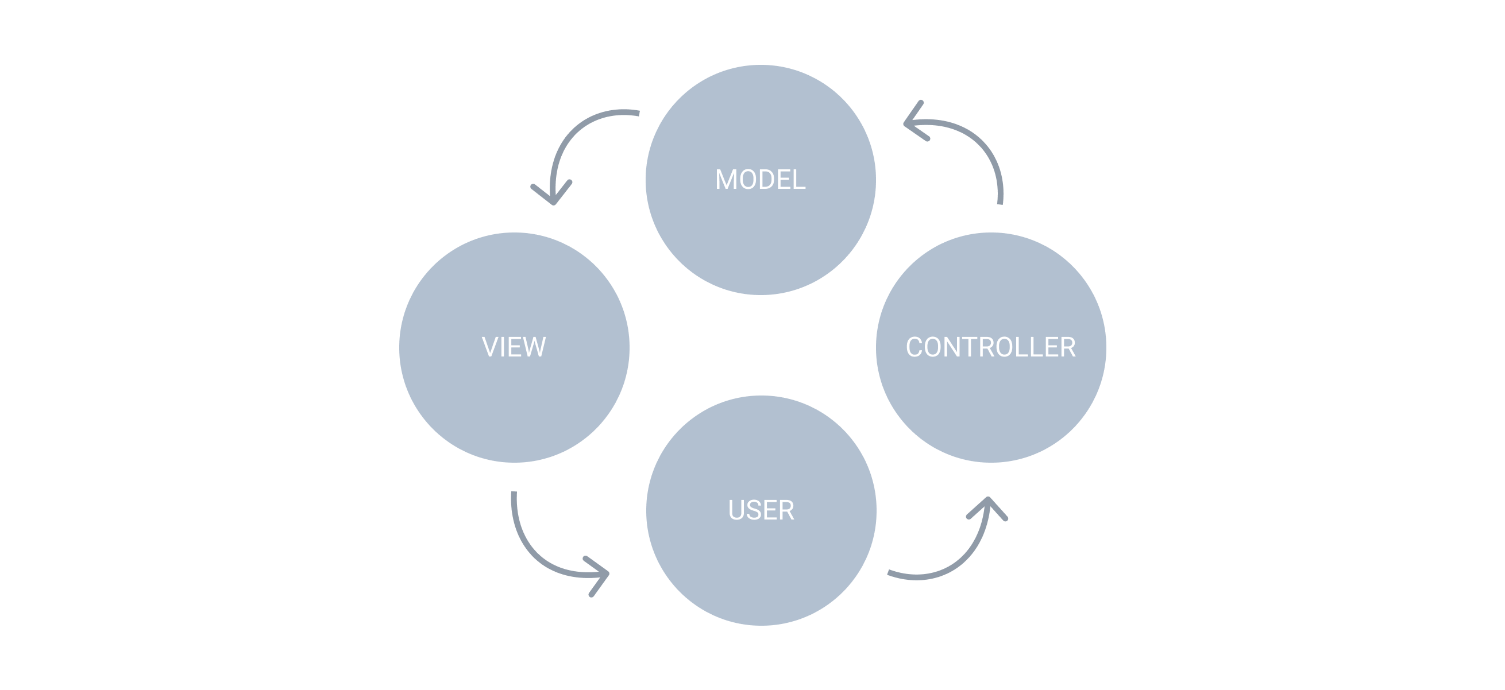 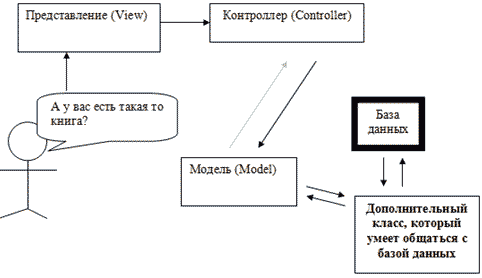 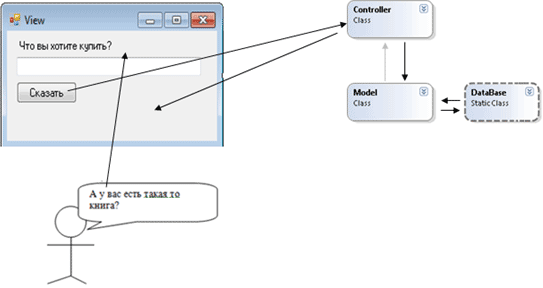 Письменно ответьте на вопрос: Зачем программистам нужен MVC?ПРАКТИЧЕСКОЕ ЗАНЯТИЕ ПО ТЕМЕ:Компьютерные модели. (1 ЧАС)Код реализации паттерна MVC (Model View Controller):Представление:namespace MVC  {      public partial class View : Form      {          // создаем объект класса Controller          Controller controller = new Controller();           public View()          {              InitializeComponent();          }          private void button1_Click(object sender, EventArgs e)          {              if (textBox1.Text != "")                  // выводим результат                  MessageBox.Show(controller.Question(textBox1.Text));          }      }  }  Контроллер:namespace MVC  {      class Controller      {          public string Question(string msg)//msg - то что ищем          {               Model model =  new Model();              return "На даный момент у нас товар "                  + model.GetAnser(msg);           }      }  }  Модель:namespace MVC  {      class Model      {          //question - то что ищем          public string GetAnser(string question)          {              return DataBase.GetAnser(question);          }      }  }  Класс помощник. Умеет общаться с базой данных:namespace MVC  {      static class DataBase      {          //question - то что ищем          public static string GetAnser(string question)          {              string path = "D:\\shop.txt";// путь к базе данных ):              // создаем объект (читатель)              using (StreamReader sr =                  new StreamReader(path, Encoding.Default))              {                  string str = null;                  while (true)                  {                      //если пустая, то это конец                      str = sr.ReadLine();                      if (str != null)                      {                          //если считаная строчка                           //равна строке для поиска                          if (str == question)                              return "есть в наличие.";                      }                      else                          return "нет в наличие.";                  }              }          }      }  }  Тестируем: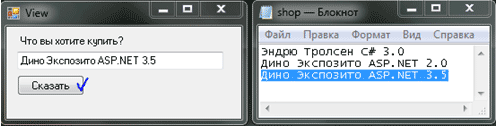 Видим, что в текстовом файле есть такая запись, по этому ответ следующий: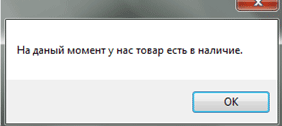 Контрольные вопросыЧто такое MVC?Опишите MVC в других языках программирования. 